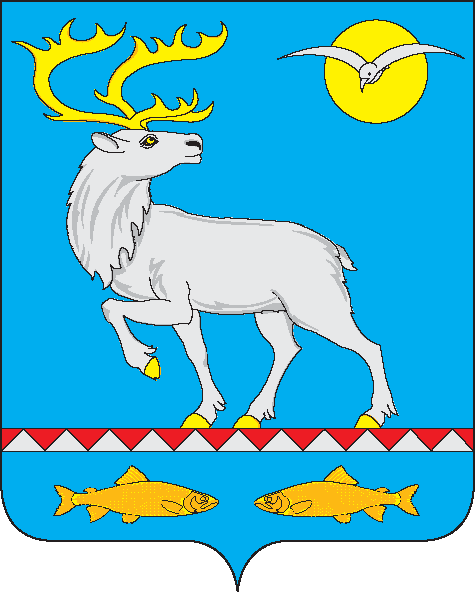 АДМИНИСТРАЦИЯГОРОДСКОГО ПОСЕЛЕНИЯ БЕРИНГОВСКИЙПОСТАНОВЛЕНИЕ	В целях организации своевременного проведения капитального ремонта общего имущества в многоквартирных домах, расположенных на территории городского поселения Беринговский, в соответствии с Законом Чукотского автономного округа от 21 октября 2013 г. № 108-ОЗ «Об организации проведения капитального ремонта общего имущества в многоквартирных домах, расположенных на территории Чукотского автономного округа», частью 7 статьи 170 Жилищного кодекса Российской Федерации, Администрация городского поселения Беринговский,ПОСТАНОВЛЯЕТ:1. Утвердить перечень многоквартирных домов, расположенных на территории городского поселения Беринговский, в которых собственники помещений не выбрали способ формирования фонда капитального ремонта и (или) выбранный способ не был реализован в срок, установленный Законом Чукотского автономного округа от 21 октября 2013 г. № 108-ОЗ «Об организации проведения капитального ремонта общего имущества в многоквартирных домах, расположенных на территории Чукотского автономного округа», согласно Приложению к настоящему постановлению.2. Установить, что фонд капитального ремонта для многоквартирных домов,  указанных в пункте 1 настоящего постановления, формируется на счете регионального оператора – некоммерческой организации «Региональный оператор «Фонд капитального ремонта общего имущества в многоквартирных домах Чукотского автономного округа».3. Обнародовать настоящее постановление в специально отведенных местах и разместить на официальном сайте Администрации Анадырского муниципального района. 4. Контроль за исполнением настоящего постановления оставляю за собой.Глава Администрации	                                                                        С.А. Скрупский          Приложение УТВЕРЖДЕНОпостановлением Администрации            городского  поселения Беринговскийот 02 февраля 2015 года № 5Перечень многоквартирных домов, расположенных на территории городского поселения Беринговский, в которых собственники помещений не выбрали способ формирования фонда капитального ремонта и (или) выбранный способ не был реализован в срокот 02 февраля 2015 года№ 5            п. БеринговскийО формировании фонда капитального ремонта в отношении многоквартирных домов, в которых собственники помещений не выбрали способ формирования фонда капитального ремонта и (или) выбранный способ не был реализован№ п/пНаименование улицыНомер дома1Строительная22Шахтная13Шахтная31